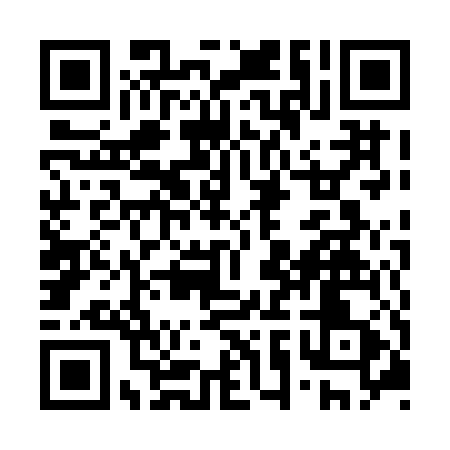 Prayer times for Torbrook Mines, Nova Scotia, CanadaWed 1 May 2024 - Fri 31 May 2024High Latitude Method: Angle Based RulePrayer Calculation Method: Islamic Society of North AmericaAsar Calculation Method: HanafiPrayer times provided by https://www.salahtimes.comDateDayFajrSunriseDhuhrAsrMaghribIsha1Wed4:346:091:176:178:2610:002Thu4:326:071:176:188:2710:023Fri4:306:061:176:198:2810:044Sat4:286:041:176:198:3010:065Sun4:276:031:176:208:3110:076Mon4:256:011:166:218:3210:097Tue4:236:001:166:228:3310:118Wed4:215:591:166:228:3410:139Thu4:195:581:166:238:3610:1510Fri4:175:561:166:248:3710:1611Sat4:155:551:166:248:3810:1812Sun4:145:541:166:258:3910:2013Mon4:125:531:166:268:4010:2114Tue4:105:521:166:268:4210:2315Wed4:085:501:166:278:4310:2516Thu4:075:491:166:288:4410:2717Fri4:055:481:166:288:4510:2818Sat4:045:471:166:298:4610:3019Sun4:025:461:166:308:4710:3220Mon4:005:451:166:308:4810:3321Tue3:595:441:176:318:4910:3522Wed3:575:431:176:328:5010:3723Thu3:565:431:176:328:5110:3824Fri3:555:421:176:338:5210:4025Sat3:535:411:176:338:5310:4126Sun3:525:401:176:348:5410:4327Mon3:515:391:176:358:5510:4428Tue3:495:391:176:358:5610:4629Wed3:485:381:176:368:5710:4730Thu3:475:381:186:368:5810:4931Fri3:465:371:186:378:5910:50